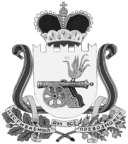 ВЯЗЕМСКИЙ РАЙОННЫЙ СОВЕТ ДЕПУТАТОВРЕШЕНИЕот 29.06.2022 № 48Об исполнении бюджета муниципального образования «Вяземский район» Смоленской области за три месяца 2022 годаВ соответствии с Бюджетным кодексом Российской Федерации, Уставом муниципального образования «Вяземский район» Смоленской области, Положением о бюджетном процессе в муниципальном образовании «Вяземский район» Смоленской области, Вяземский районный Совет депутатовРЕШИЛ:Информацию об исполнении бюджета муниципального образования «Вяземский район» Смоленской области за три месяца 2022 года принять к сведению.Председатель Вяземского районного Совета депутатов							В.М. Никулин